Assemblies of the Member States of WIPOFifty-First Series of MeetingsGeneva, September 23 to October 2, 2013SUMMARY OF DECISIONS AND RECOMMENDATIONS MADE BY 
THE PROGRAM AND BUDGET COMMITTEE AT ITS TWENTIETH SESSION 
(JULY 8 TO 12, 2013)Document prepared by the SecretariatAttached to this document is the “Summary of Decisions and Recommendations” (document WO/PBC/20/7) adopted by the Program and Budget Committee (PBC) at its twentieth session held from July 8 to12, 2013.[Document WO/PBC/20/7 follows]Program and Budget CommitteeTwentieth SessionGeneva, July 8 to 12, 2013SUMMARY OF DECISIONS AND RECOMMENDATIONS Adopted by the Program and Budget CommitteeThe present document records the decisions taken and the recommendations made by the Program and Budget Committee (PBC) at its twentieth session (July 8 to 12, 2013) following consideration of the agenda items and the corresponding documents listed in document WO/PBC/20/1.The full report of the twentieth session of the PBC, for approval in accordance with the established practice, will be produced in due course.The Summary of Decisions and Recommendations will be presented to the Assemblies of the WIPO Member States at its September 2013 session (in document A/51/13).[List of decisions and recommendations follows]LIST OF DECISIONS AND RECOMMENDATIONSAGENDA ITEM 1OPENING OF THE SESSIONAGENDA ITEM 2ADOPTION OF THE AGENDAdocument WO/PBC/20/1The amended agenda was adopted.AGENDA ITEM 3PROGRAM PERFORMANCE REPORT FOR 2012document WO/PBC/20/2The Program and Budget Committee (PBC), having reviewed the Program Performance Report (PPR), and recognizing its nature as a self-assessment of the Secretariat, recommended its approval to the General Assembly, subject to the comments, concerns and suggestions for improvement raised by Member States and reflected in the report of the PBC as well as annexed to the PPR (document WO/PBC/20/2).AGENDA ITEM 4FINANCIAL SITUATION AS OF END 2012:  PRELIMINARY RESULTS  document WO/PBC/20/INF.1The Program and Budget Committee took note of the contents of document WO/PBC/20/INF.1AGENDA ITEM 5DRAFT PROPOSED PROGRAM AND BUDGET FOR THE 2014/15 BIENNIUMdocuments WO/PBC/20/3 and Corr.Having reviewed the draft proposed Program and Budget for 2014/15, program by program, the Program and Budget Committee (PBC) requested the Secretariat to: reflect the changes arising from the discussions in the course of the PBC session to the draft of the Program and Budget 2014/15;consider all of the concerns and issues raised by Member States in respect of SMEs and innovation, and provide additional information and a revised proposal, taking into account the alternatives proposed and comments arising from the discussion in the course of the PBC session; andin accordance with the above, submit a revised proposed Program and Budget 2014/15 for the PBC’s consideration at its twenty-first session.  This revised proposal will also include a summary table, providing an overview of the Capital Master Plan and its relationship to, and implications for, the Program and Budget.The PBC further requested the Secretariat to prepare the following documents regarding the matter of external offices, emphasizing the Member driven nature of this process:an information paper, including background documentation, to be circulated prior to the next session of the PBC, in response to questions and requests for further information made by delegations at the present session; andan in-depth study to address, in a comprehensive manner, all the issues related to this matter including those that were raised by delegations at the present session.Budgetary Process Applied to Projects Proposed by the Committee on Development and Intellectual Property (CDIP) for the Implementation of Development Agenda Recommendationsdocument WO/PBC/20/4The Program and Budget Committee:  recommended to the Assemblies of the Member States of WIPO, to take note of the contents of document WO/PBC/20/4;  andrequested the Secretariat to ensure that Development Agenda projects, including subsequent phases of ongoing projects, approved by the CDIP, will continue to be fully funded in accordance with the mechanism contained in document A/48/5 Rev. approved by Member States in 2010.Capital Master Plan 2014-2019document WO/PBC/20/5The Program and Budget Committee, having reviewed the proposed Capital Master Plan and the seven projects proposed for funding from the Organization’s reserves, requested the Secretariat to submit a revised version of document WO/PBC/20/5 for the PBC’s 21st session, taking due consideration of the comments made.AGENDA ITEM 5bisDEFINITION OF “DEVELOPMENT EXPENDITURE” IN THE CONTEXT OF THE PROGRAM AND BUDGETThe Program and Budget Committee took note of testing the proposed definition against the draft proposed 2014/15 Program and Budget, and clarified significant differences between the current and proposed definitions and decided to continue discussion on the proposed definition of development expenditure during the 21st session of the PBC.AGENDA ITEM 6FINANCING OF AFTER-SERVICE EMPLOYEE BENEFITSdocument WO/PBC/20/6The Program and Budget Committee recommended to the General Assembly of WIPO to:take positive note of the contents of this document, which relate to the establishment of a separate bank account to hold funds allocated for the future financing of the long term employee liabilities of the Organization; andexplore the opportunities to contain the growth of long-term liabilities for future employees, taking into consideration the developments on this issue within the UN system.AGENDA ITEM 7GOVERNANCE AT WIPOThe Program and Budget Committee decided to defer further discussion on this item to the 21st session of the PBC to be held in September 2013.AGENDA ITEM 8ADOPTION OF THE SUMMARY OF DECISIONS AND RECOMMENDATIONSThe Program and Budget Committee adopted the contents of the present document.AGENDA ITEM 9CLOSING OF THE SESSIONThe session was closed.[End of document]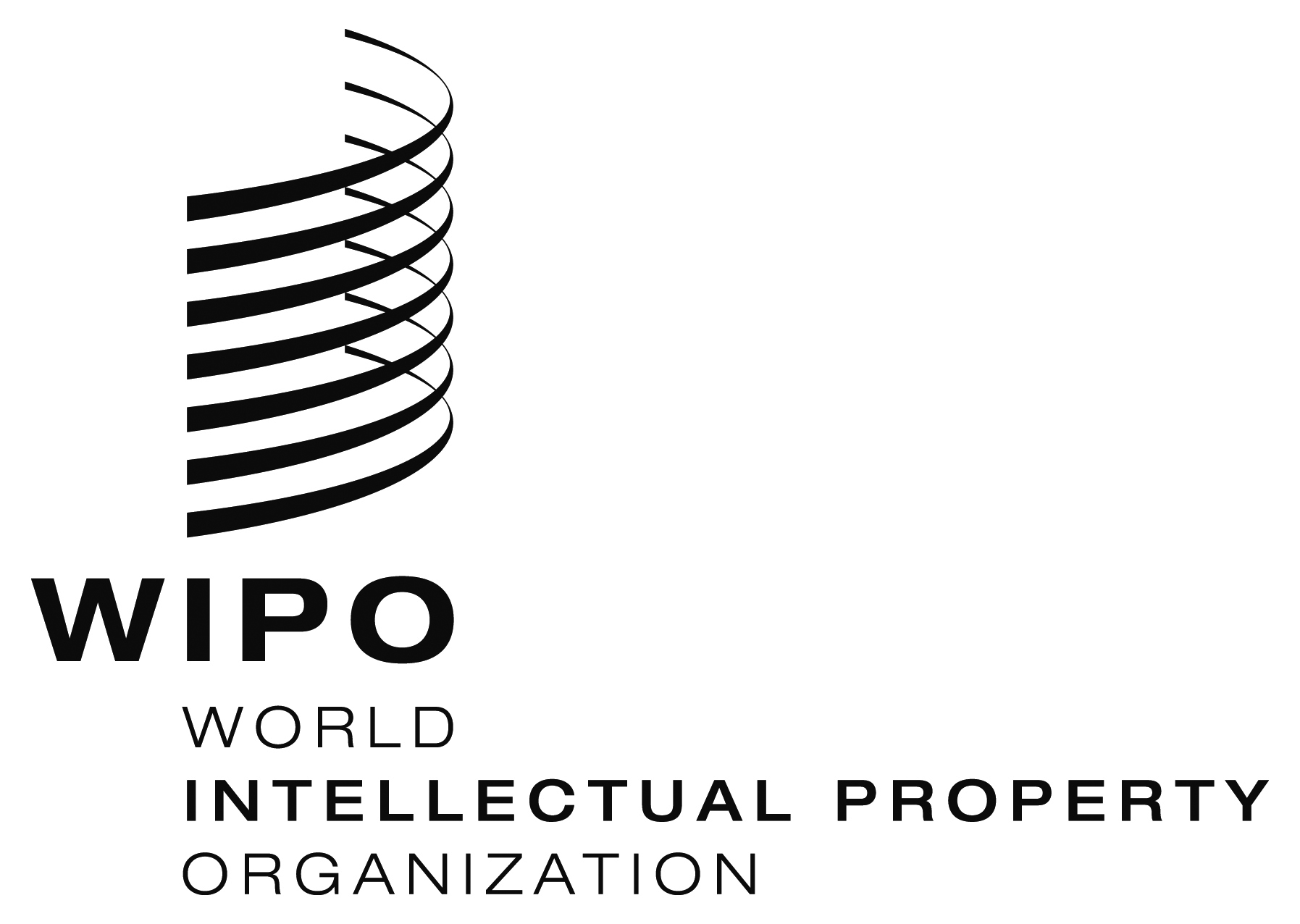 EA/51/13  A/51/13  A/51/13  ORIGINAL:  ENGLISHORIGINAL:  ENGLISHORIGINAL:  ENGLISHDATE:  JULY 22, 2013DATE:  JULY 22, 2013DATE:  JULY 22, 2013EWO/PBC/20/7      WO/PBC/20/7      WO/PBC/20/7       ORIGINAL:  ENGLISH ORIGINAL:  ENGLISH ORIGINAL:  ENGLISHDATE:  JULY 12, 2013DATE:  JULY 12, 2013DATE:  JULY 12, 2013